Name __________________________________________  Sect __________________Linear Equations:  Review.Find the slope of each line: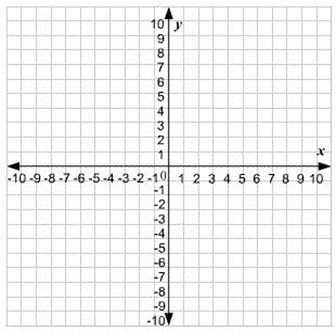 m = _________						m = __________Find the slope of a line that passes through the points,(1, 7) (3, -2)							(-10, 4) (-5, -6)m = ______________					m = ___________Draw a line through the given point with the given slope.(5, 2);  m = -2						(-6, -9) ;  m = Identify the slope and y-intercept from the following equations.  Then graph the equations.y = -4x + 8 							y =  m = ___________						m = ____________b =  ___________						b = ____________Put the following equations into slope-intercept format.  Identify the slope and y-intercept.  Then graph the equations.-12x – 3y = -6						-5x + 10 y = 15Equation = ___________________			Equation = _________________m = ___________						m = __________b = ___________						b = ___________Based on the following graphs below, write a linear equation in slope-intercept form for each graph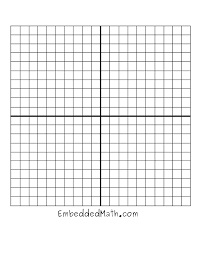 m = ___________________				m = __________________b = ____________________				b = ___________________equation = __________________			equation = _________________Write a linear equation for a line that goes through the points listed.  Identify the slope and y-intercept.  Then graph the equation.(0, 3) (4, -1)							(0, 2) (-8, -14)	m = ________						m = _________b = ________						b = _________equation = __________________			equation = __________________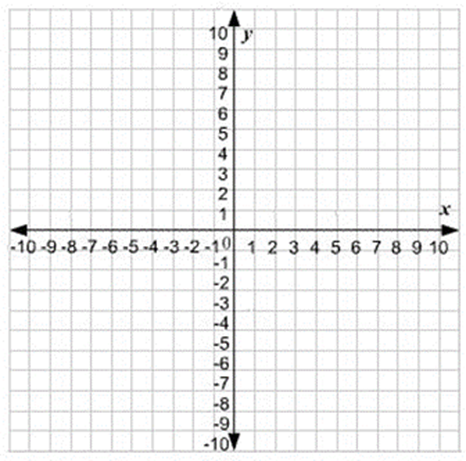 						Continued next page(-8, 2) (4, -4)						(10, -2) (-5, 1)m = ________						m = _________b = ________						b = _________equation = ___________________			equation = __________________Joey swims at a constant rate.  After 30 minutes, he has swam 75 laps.  Write an equation for this scenario, identify the slope and y-intercept, and graph the line for this equation.  Be sure to label your x and y axis with units, and identify the scale of your graph.m = ____________	b = _____________    	Equation = ___________________Using the equation from above, how many laps would Joey have swam after 50 minutes.  Show your work.